Участники конкурса профессионального мастерства «Учитель года Самарской области – 2020»ФИО педагогаДолжность и место работыВзгляд на жизньПрофессиональные ценности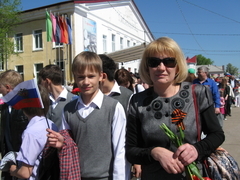 Ажажа Ирина Юрьевнаучитель русского языка и литературы ГБОУ СОШ №7 города КинеляСпешите жить - жизнь даётся один раз. Но живите не только для себя, но и для окружающих вас людей. Творите добро - и оно вернётся к вам. Мыслите позитивно.      Любовь к детям.Со-дружество, со-творчество. Удивляясь – удивляй, увлекаясь – увлекай.                                                                    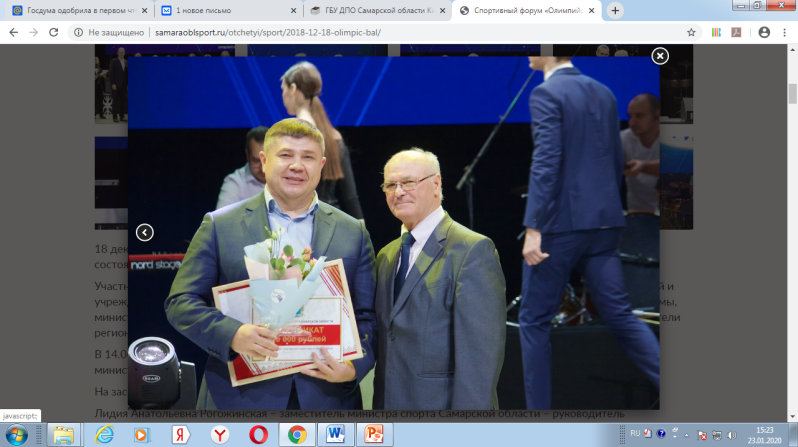 Воронин Валерий Геннадьевичучитель физической культуры ГБОУ СОШ с. Георгиевка м.р. КинельскийПрофессионализм, трудолюбие, честность, благородство, честолюбие, движение вверхНа уроке передается не только сумма знаний, на уроке формируется человек. Вот это и есть самое главное в работе учителя.Формирование человека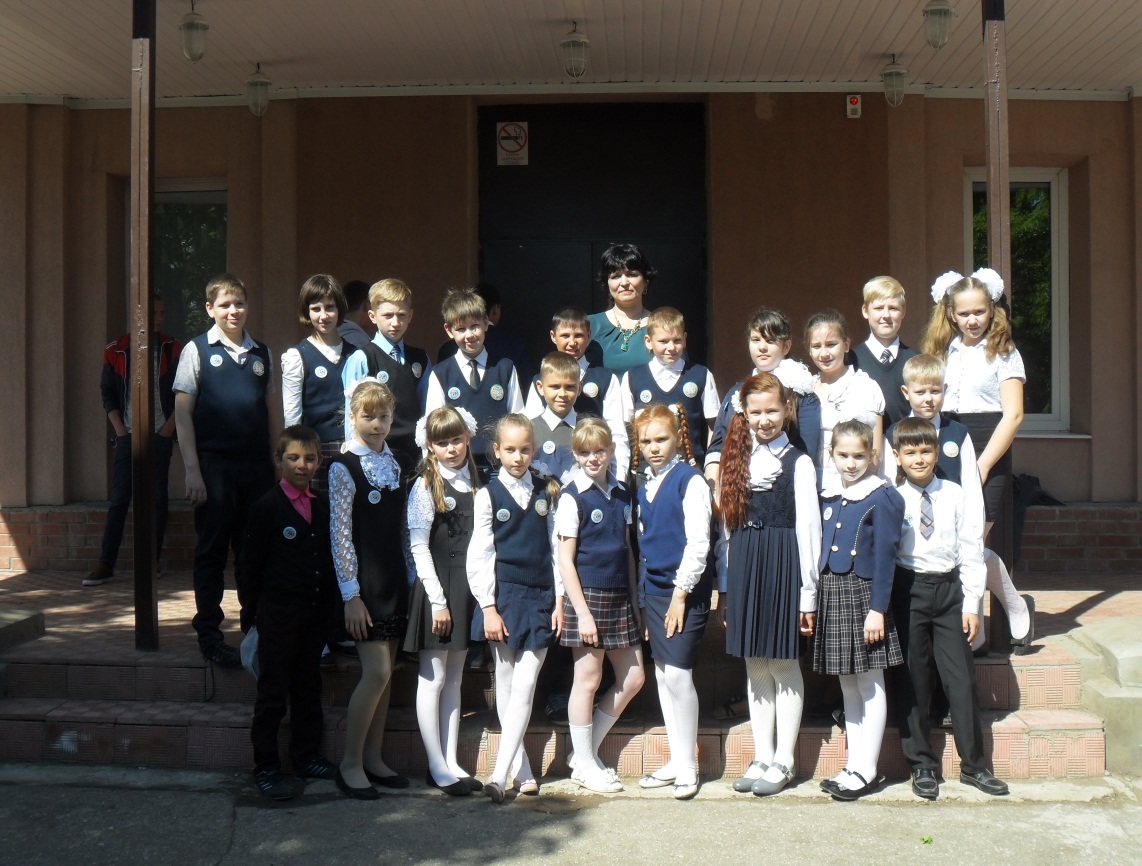 Пильтяева Ирина Евгеньевнаучитель начальных классов ГБОУ СОШ №8 п.г.т. Алексеевка г.о. КинельУлыбайтесь! Умудритесь быть счастливыми и красивыми! Учите ребят дарить радость людям, отдавать каждому делу частицу сердца.Учитесь у своих учеников! Как учитель, вижу свое предназначение не только в том, чтобы научить детей знаниям предметов, но и в том, чтобы помочь им определиться в жизни.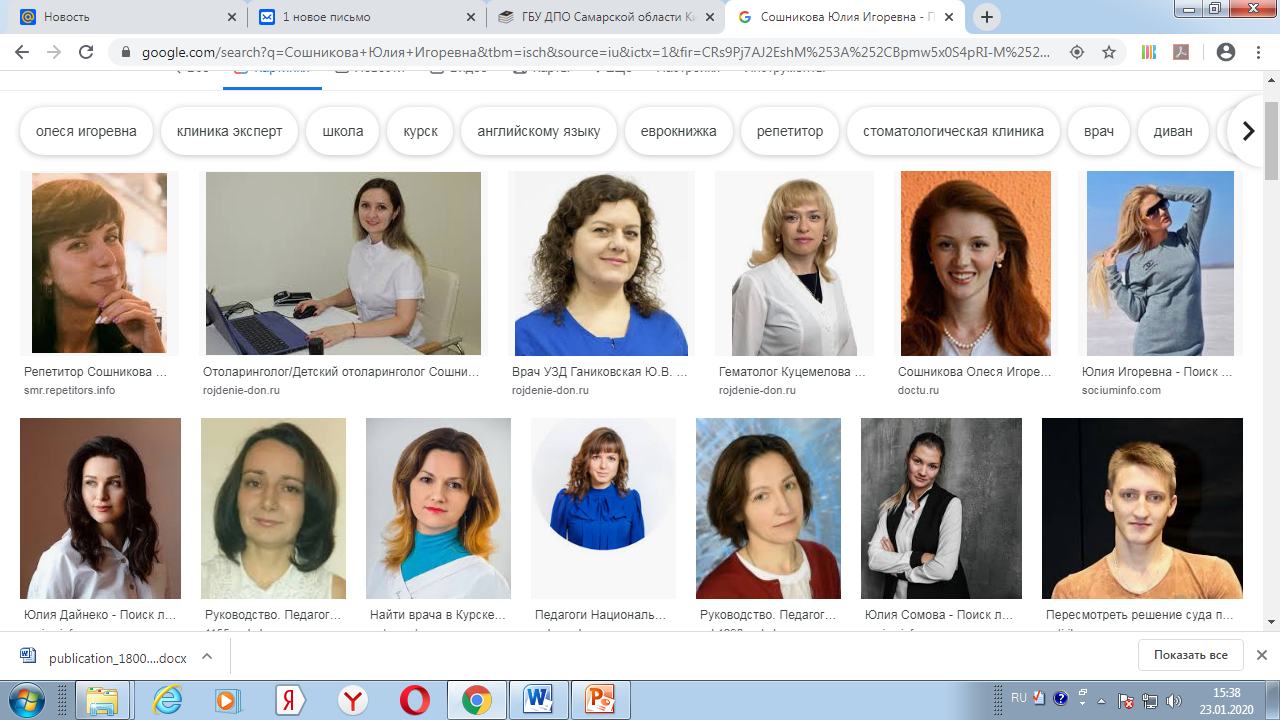 Сошникова Юлия Игоревнаучитель английского языка ГБОУ СОШ с. Сырейка м.р. КинельскийЧто может быть честнее и благороднее, как научить других тому, что сам наилучшим образом знаешь?                                                 КвинтилианУчитель не просто профессия, а часть жизни каждого человека. И эта часть должна быть самой лучшей